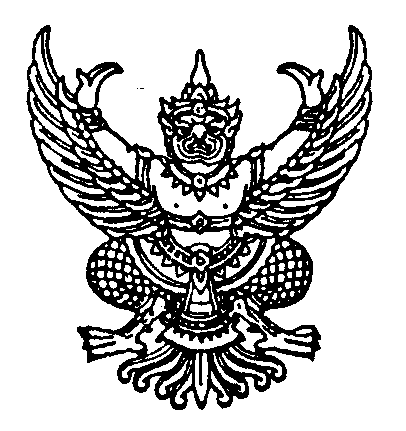 เรื่อง เจตนารมณ์ที่จะไม่รับของขวัญและของกำนันทุกชนิดจากการปฏิบัติหน้าที่ (No Gift Policy)***********************************************************	สถานีตำรวจภูธรบ่อหลวง จังหวัดเชียงใหม่ มีความมุ่งมั่นในการพัฒนาการดำเนินงานให้เป็นไปอย่าง โปร่งใสยึดถือประโยชนส่วนรวมมากกว่าประโยชน์ส่วนตัว ไม่มีผลประโยชน์ทับซ้อน สอดคล้องตามแผนการปฏิรูป ประเทศด้านการป้องกันและปราบปรามการทุจริตและประพฤติมิชอบ (ฉบับปรับปรุง) ซึ่งมีวัตถุประสงค์ให้หน่วยงานมี การปฏิบัติงานด้วยความโปร่งใส ไร้ผลประโยชน์ เจ้าหน้าที่ของรัฐทุกคนไม่รับของขวัญและของกำนัลทุกชนิดจากการปฏิบัติหน้าที่ (No gift Policy)	ดังนั้น จึงขอประกาศเจตนารมณ์ของผู้กำกับการสถานีตำรวจภูธรแม่ริม จังหวัดเชียงใหม่ และข้าราชการตำรวจทุกนาย จะไม่รับ ของขวัญและของกำนันทุกชนิดจากการปฏิบัติหน้าที่ (No Gift Policy ) ร่วมกันสร้าง วัฒนธรรมองค์กรและค่านิยมสุจริตในการปฏิบัติงาน ไม่ยอมรับระบบ อุปถัมภ์ หลีกเลี่ยงการกระทำอันอาจมีผลต่อ ดุลยพินิจหรือการตัดสินในในการปฏิบัติหน้าที่ซึ่งนำไปสู่การเลือกปฏิบัติ ป้องกันการปฏิบัติน้าที่อย่างไม่เป็นธรรม และไม่ให้เกิดผลประโยชน์ทับซ้อน พร้อมทั้งสร้างความเชื่อมั่นต่อประชาชนในการปฏิบัติหน้าที่อย่างมีธรรมภิบาล		จึงประกาศให้ทราบและถือปฏิบัติอย่างเคร่งครัดโดยทั่วกัน			ประกาศ ณ วันที่ 31 เดือน มกราคม พุทธศักราช 2567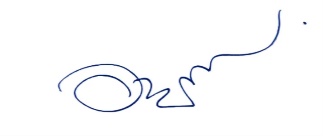 						พันตำรวจเอก							               ( อานุภาพ ชัยศิริ )					             ผู้กำกับการสถานีตำรวจภูธรบ่อหลวง จังหวัดเชียงใหม่เรื่อง นโยบายต่อต้านการรับสินบน (Anti-Bribery Policy)และการไม่รับของขวัญของกำนัลหรือประโยชน์อื่นใด (No Gift Policy) จากการปฏิบัติหน้าที่ ประจำปีงบประมาณ 2567*******************************************************	ตามพระราชบัญญัติประกอบรัฐธรรมนูญว่าด้วยการป้องกันและปราบปรามการทุจริต พ.ศ.2563 มาตรา 128 วรรคหนึ่ง ได้กำหนดห้ามมิให้เจ้าพนักงานของรัฐผู้รับทรัพย์สินหรือประโยชน์อื่นใดอันอาจคำนวณเป็นเงินได้จากผู้ใด นอกเหนือจจากทรัพย์สินหรือประโยชน์อันควรได้ตามกฎหมาย กฎ หรือข้อบังคับที่ออกโดยอาศัยอำนาจตามบทบัญญัติแห่งกฎหมาย เว้นแต่การรับทรัพย์สินหรือประโยชน์อื่นใด โดยธรรมจรรยาตามหลักเกณฑ์และจำนวนที่คณะกรรมการ ป.ป.ช. กำหนด และประมวลจริยธรรมข้าราชการ ตำรวจ พ.ศ.2564 ข้อ 2(2) ซื่อสัตย์สุจริต ปฏิบัติหน้าที่ตามกฎหมาย ระเบียบแบบแผนของสำนักงานตำรวจแห่งชาติด้วยความโปร่งใส ไม่แสดงออกถึงพฤติกรรมที่มีนัยเป็นการแสวงหาประโยชน์ โดยมิชอบ รับผิดชอบ ต่อหน้าที่สิทธิมนุษยชน มีความพร้อมรับการตรวจสอบและรับผิด มีจิตสำนึกที่ดี คำนึงถึงสังคม และข้อ 2(4) คิดถึงประโยชน์สุขแก่สังคม ประกอบกับ แผนการปฏิรูปประเทศด้านการป้องกันและปราบปรามการทุจริจและประพฤติมิชอบ (ฉบับปรับปรุง) กำหนด กิจกรรมปฏิรูปที่สำคัญ กิจกรรมที่ 5 พัฒนาระบบราชการไทย ให้โปร่งใส ไร้ผลประโยชน์ เป้าหมายที่ 1 ข้อที่ 1.1 ให้หน่วยงานรัฐทุกหน่วยประกาศเป็นหน่วยงานที่ เจ้าหน้าที่รัฐทุกคนไม่รับของขวัญและของกำนันทุกชนิดจากการปฏิบัติหน้าที่ (No Gift Policy)		ดังนั้น เพื่อเป็นการป้องกันการขัดกันระหว่างประโยชน์ส่วนตนและประโยชน์ส่วนรวม (Conflict OF Interest) การรับสินบน ของขวัญ ของกำนัล หรือประโยชน์อื่นใดที่ส่งผลต่อการปฏิบัติหน้าที่ จึงกำหนดแนวทางการปฏิบัติในการต่อต้านการรับสินบน (Anti-Bribery Policy) และการไม่รับของขวัญ ของกำนัล หรือ ประโยชน์อื่นใด (No Gift Policy) จากการปฏิบัติหน้าที่โดยมีรายละเอียด ดังนี้		ข้อ 1 ประกาศฉบับนี้			“ผู้บังคับบัญชา” หมายความว่า ผู้ที่มีอำนาจหน้าที่ในการสั่งการ กำกับ ติดตาม และตรวจสอบเจ้าหน้าที่ตำรวจในสังกัด			“สินบน” หมายความว่า ทรัพย์สินหรือประโยชน์อื่นใดที่ให้แก่บุคคลเพื่อจูงใจให้ผู้นั้น กระทำการหรือไม่กระทำการอย่างใดในตำแหน่ง ไม่ว่าการนั้นชอบหรือมิชอบด้วยหน้าที่			“การปฏิบัติหน้าที่” หมายความว่า เป็นการกระทำหรือการปฏิบัติหน้าที่ของเจ้าหน้าที่รัฐในตำแหน่งที่ได้รับการแต่งตั้งหรือได้รับมอบหมายให้ปฏิบัติหน้าที่ใดหน้าที่หนึ่ง หรือให้รักษาราชการแทนใน หน้าที่ หน้าที่หนึ่งทั้งเป็นการทั่วไปและเป็นการเฉพาะในฐานะเจ้าหน้าที่ตำรวจที่กฎหมายต้องกำหนดอำนาจหน้าที่ไว้ หรือเป็นการกระทำไปตามอำนาจหน้าที่ที่กฎหมายระบุไว้ให้มีอำนาจหน้าที่ของตำรวจ			“ของขวัญ ของกำนัล หรือมีประโยชน์อื่นใดที่ส่งผลต่อการปฏิบัติหน้าที่” หมายความว่า เงิน ทรัพย์สิน บริการหรือประโยชน์อื่นใดที่มีมูลค่า และให้รวมถึงทิป โดยเจ้าหน้าที่ของรัฐได้รับนอกเหนือจาก เงินเดือน รายได้ ผลประโยชน์จากราชการในกรณีปกติและมีผลต่อการตัดสินใจ การอนุมัติ อนุญาต หรือการอื่นใดในการปฏิบัติหน้าที่ให้เป็นไปในลักษณะที่เอื้อประโยชน์ไปในทางทุจริตต่อผู้ให้ของขวัญทั้งในอดีตหรือในขณะรับหรือในอนาคต		ข้อ 2 ให้เจ้าหน้าที่ตำรวจทุกระดับปฏิบัติตน ดังนี้		1.ไม่ถามนำ ไม่ให้หรือรับสินบน ของขวัญ ของกำนัลหรือประโยชน์อื่นใดจากการปฏิบัติหน้าที่		2.ไม่ยินยอมหรือรู้เห็นเป็นใจให้บุคคลในครอบครัวให้หรือรับสินบน ของขวัญ ของกำนัลหรือประโยชน์อื่นใดกับผู้ที่มีความเกี่ยวข้องในการปฏิบัติหน้าที่		3.การปฏิบัติหน้าที่ต้องยึดการบังคับใช้กฎหมายด้วยความเป็นธรรม ยึดประโยชน์ และภาพลักษณ์ ของตำรวจเป็นสำคัญ ต้องไม่กระทำการใด (อันเป็นการขัดกันระหว่างผลประโยชน์ส่วนตน และ ผลประโยชน์ส่วนรวม เช่น การรับของขวัญของกำนัล หรือประโยชน์อื่นใดที่ ส่งผลต่อการปฏิบัติหน้าที่, การนำทรัพยากรของราชการรของกลางไปใช้เพื่อประโยชน์ส่วนตน , การนำข้อมูลภายในไปเปิดเผย, การเบียดบังเวลาราขการเพื่อทำงาน พิเศษ เป็นต้น) ลดการให้หรือการรับทรัพย์สินหรือประโยชน์อื่น โดยธรรมจรรยาตามหลักเกณฑ์ และจำนวนที่ สำนักงาน ป.ป.ช. กำหนด โดยให้ใช้วิธีการแสดงออกด้วยการลงนามในบัตรอวยพร สมุดอวยพร บัตรแสดงความเสียใจหรือการใช้สื่อสังคมออนไลน์ แทนการ ไม่ยอม ไม่ทน ไม่เฉย ต่อพฤติกรรมจากการปฏิบัติหน้าที่ โดยหากพบการ กระทำที่ฝ่าฝืน ให้ผู้กำกับการหัวหน้าสถานี ทราบโดยเร็ว			ข้อ 3 ให้ผู้บังคับบัญชามีอำนาจหน้าที่ในการกำกับ ติดตาม และตรวจสอบเจ้าหน้าที่ตำรวจในสังกัดให้ปฏิบัติตนเป็นไปตามประกาศ ฉบับนี้ กรณีพบการกระทำที่ฝ่าฝืนประกาศฉบับนี้ ให้รายงานผู้กำกับการหัวหน้าสถานีทราบโดยเร็ว			ข้อ 4 ผู้ใดพบการกระทำที่ฝ่าฝืนต่อประกาศฉบับนี้ สามารถร้องเรียน/แจ้งเบาะแส ได้โดยตรงผ่าน ผู้กำกับการ ณ สถานีตำรวจภูธรบ่อหลวง หรือทางหมายเลขโทรศัพท์ 096-569-4798 ซึ่งข้อมูลผู้ร้องเรียนเบาะแส จะได้รับการปกปิด และเก็บเป็นความลับอย่างเคร่งครัด			ข้อ 5 กรณีได้รับเรื่องร้องเรียน/เบาะแส บุคลากรในสังกัดกระทำความผิดดังที่สถานีตำรวจจะดำเนินการตรวจสอบข้อเท็จจริง และหากพบการกระทำความผิดจะลงโทษผู้กระทำการดังกล่าว ตามกฎระเบียบและข้อบังคับที่เกี่ยวข้องอย่างเคร่งครัด และจัดส่งเรื่องตามลำดับชั้นการบังคับบัญชาต่อไป			จึงประกาศให้ทราบและถือปฏิบัติอย่างเคร่งครัดโดยทั่วกัน				ประกาศ ณ วันที่ 31 เดือน มกราคม พุทธศักราข 2567						พันตำรวจเอก							         ( อานุภาพ ชัยศิริ )					           ผู้กำกัยการสถานีตำรวจภูธรบ่อหลวง จังหวัดเชียงใหม่